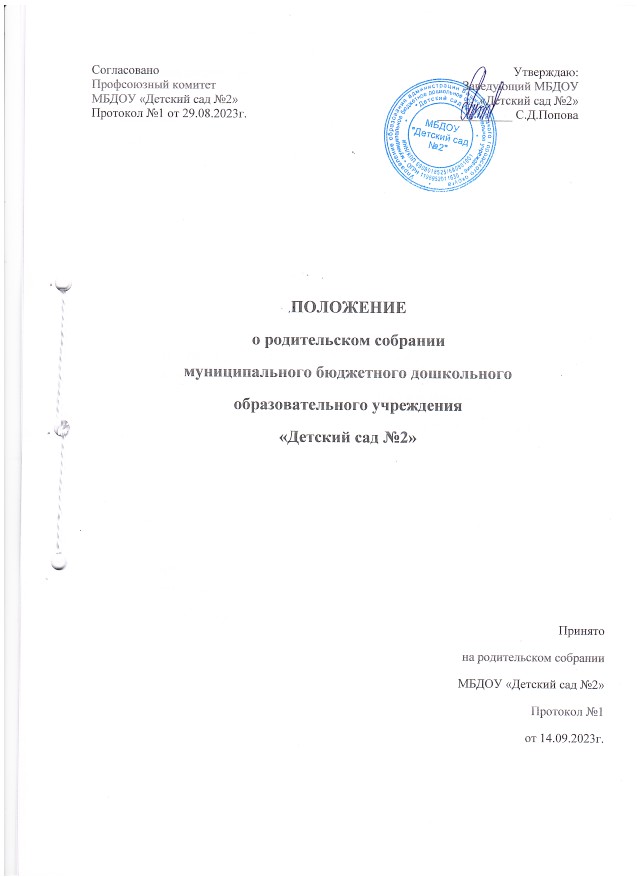 ПОЛОЖЕНИЕо родительском собраниимуниципального бюджетного дошкольного образовательного учреждения«Детский сад №2»Принято на родительском собранииМБДОУ «Детский сад №2»Протокол №1от 14.09.2023г.1. Общие положения 1.1.Настоящее положение разработано для муниципального бюджетного дошкольного образовательного учреждения «Детский сад №2» (далее –Детский сад) в соответствии с:- Федеральным законом Российской Федерации от 29.12.2012 г. N 273-ФЗ «Об образовании в Российской Федерации»;- «Порядком организации и осуществления образовательной деятельности по основным общеобразовательным программам - образовательным программам дошкольного образования», утвержденные приказом Министерства образования и науки РФ от 30.08.2013 г. № 1014,-Уставом Детского сада. 1.2. Родительское собрание (далее – Собрание) –орган общественного самоуправления Детским садом, действующий в целях развития и совершенствования образовательного и воспитательного процесса, взаимодействия родительской общественности и Детского сада. 1.3.В состав Собрания входят все родители (законные представители) воспитанников, посещающих Детский сад. 1.4.Решения Собрания рассматриваются на педагогическом совете и при необходимости на общем собрании работников Детского сада. 1.5.Изменения и дополнения в настоящее положение вносятся Собранием Детского сада и принимаются на его заседании. 1.6. Срок данного положения не ограничен. Данное положение действует до принятия нового. 2.Задачи Собрания .2.1. Основными задачами Собрания являются: -совместная работа родительской общественности и Детского сада по реализации государственной, городской политики в области дошкольного образования; - рассмотрение и обсуждение основных направлений развития Детского сада;- координация действий родительской общественности и педагогического коллектива Детского сада по вопросам образования, воспитания, оздоровления и развития воспитанников. 3. Функции Собрания. 3.1.Собрание родителей (законных представителей): - выбирает совет Детского сада;- знакомится с Уставом и другими локальными актами Детского сада, касающимися  взаимодействия с родительской общественностью,- поручает Совету родителей Детского сада решение вопросов о внесении в них необходимых изменений и дополнений; - изучает основные направления образовательной, оздоровительной и воспитательной  деятельности в Детском саду, вносит предложения по их совершенствованию; - заслушивает вопросы, касающиеся содержания, форм и методов образовательного  процесса, планирования педагогической деятельности Детского сада;-  принимает информацию заведующего, отчеты педагогических и медицинских  работников о состоянии здоровья детей, ходе реализации образовательных и воспитательных программ, результатах готовности детей к школьному обучению; - вносит предложения по совершенствованию педагогического процесса в Детском саду; - принимает решение об оказании посильной помощи Детскому саду в укреплении  материально-технической базы Детского сада, благоустройству и ремонту его помещений, детских площадок и территории силами родительской общественности;  -планирует организацию развлекательных мероприятий с детьми сверх годового  плана, обеспечение их подарками к Новому году и другим праздникам;-  принимает решение об оказании благотворительной помощи, направленной на  развитие Детского сада, совершенствование педагогического процесса в группе.  4. Права Собрания 4.1. Собрание имеет право:  -Выбирать родительский комитет Детского сада;-  требовать у родительского комитетаДетского сада выполнения и (или) контроля  выполнения его решений; 4.2.Каждый член Собрания имеет право - потребовать обсуждения на Собрание любого вопроса, входящего в его компетенцию, если это предложение поддержит не менее одной трети членов собрания; - при несогласии с решением Собрания высказать свое мотивированное мнение,  которое должно быть занесено в протокол. 5.Организация управления Собранием .5.1. В состав Собрания входят все родители (законные представители) воспитанников Детского сада. 5.2. Собрание избирает из своего состава Совет Детского сада. 5.3. Для ведения заседаний Собрание из своего состава выбирает председателя и секретаря сроком на 1 учебный год. Председателем, как правило, выбирают председателя родительского комитета Детского сада. 5.4. В необходимых случаях на заседание Собрания приглашаются педагогические, медицинские и другие работники Детского сада, представители общественных организаций, учреждений, родители, представители Учредителя. Необходимость их приглашения определяется Советом Детского сада. 5.5. Родительское собрание Детского сада ведет заведующий Детского сада совместно с председателем родительского комитета Детского сада. 5.6. Председатель Собрания:  -обеспечивает посещаемость Собрания совместно с председателями родительских  комитетов групп;-  совместно с заведующим Детского сада организует подготовку и проведение  Собрания;-  совместно с заведующим Детского сада определяет повестку для Собрания  родителей ;-  взаимодействует с председателями родительских комитетов групп;-взаимодействует с заведующим Детского сада по вопросам ведения собрания,  выполнения его решений. 5.7. Собрание работает по плану, составляющему часть годового плана работы Детского сада. 5.8. Общее Собрание собирается не реже 2 раз в год, групповое Собрание – не реже 1 раза в квартал. 5.9. Заседания Собрания правомочны, если на них присутствует не менее половины всех родителей (законных представителей) воспитанников Детского сада (группы). 5.10. Решение Собрания принимается открытым голосованием и считается принятым, если за него проголосовало не менее двух третей присутствующих. 5.11. Организацию выполнения решений Собрания осуществляет Совет Детского сада совместно с заведующим Детского сада и родительским комитетом Детского сада и групп. 5.12. Непосредственным выполнением решений занимаются ответственные лица, указанные в протоколе заседания Собрания. Результаты докладываются Собранию на следующем заседании. 6. Взаимосвязь Собрания с органами самоуправления Детского сада.  Собрание взаимодействует с советом Детского сада, педагогическим советом, родительским комитетом Детского сада. 7. Ответственность Собрания. 7.1. Родительское собрание несет ответственность:-  за выполнение закрепленных за ним задач и функций;- соответствие принимаемых решений законодательству РФ, нормативно – правовым актам. 8. Делопроизводство Собрания. 8.1. Заседания Собрания оформляются протоколом. 8.2. В книге протоколов фиксируются  дата проведения заседания;-количество присутствующих;- приглашенные (ФИО, должность);-  повестка дня;-  ход обсуждения вопросов, выносимых на Собрание;-  предложения, рекомендации и замечания родителей (законных представителей),  педагогических и других работников Детского сада, приглашенных лиц;  -решение Собрания. 8.3. Протоколы подписываются председателем и секретарем Собрания. 8.4. Нумерация протоколов ведется от начала учебного года. 8.5. Книга протоколов Собрания нумеруется постранично, прошнуровывается, скрепляется подписью заведующего и печатью Детского сада. 8.6 Книга протоколов Собрания хранится в делах Детского сада 5 лет и передается по акту (при смене руководителя). 8.7. Тетрадь протоколов Собрания группы хранится у воспитателей группы с момента комплектации группы до выпуска детей в школуСогласованоПрофсоюзный комитетМБДОУ «Детский сад №2»Протокол №1 от 29.08.2023г.Утверждаю:Заведующий МБДОУ«Детский сад №2»____________ С.Д.Попова